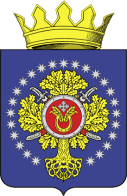 УРЮПИНСКИЙ МУНИЦИПАЛЬНЫЙ РАЙОНВОЛГОГРАДСКОЙ ОБЛАСТИУРЮПИНСКАЯ  РАЙОННАЯ  ДУМАР  Е  Ш  Е  Н  И  Е29 марта 2019  года	                 № 57/534 О признании полномочий депутата Урюпинской районной Думыот Хоперопионерского сельского поселения Урюпинского муниципального района Волгоградской области К.Б. Сатовой        На основании постановления территориальной избирательной комиссии Урюпинского района Волгоградской области от 20 февраля 2019 года                   № 65/420 «О регистрации избранного главы Хоперопионерского сельского поселения Урюпинского муниципального района Волгоградской области», распоряжения главы Хоперопионерского сельского поселения Урюпинского муниципального района Волгоградской области от 21 февраля 2019 года № 5 «О вступлении в должность главы Хоперопионерского сельского поселения Урюпинского муниципального района Волгоградской области», частей 2, 5 статьи 22 Устава Урюпинского муниципального района Волгоградской области Урюпинская районная Дума РЕШИЛА:        1. Признать полномочия депутата Урюпинской районной Думы Сатовой Карины Баймусаевны, главы Хоперопионерского сельского поселения Урюпинского муниципального района Волгоградской области, с 21 февраля 2019 года.        2. Опубликовать настоящее решение в информационном бюллетене администрации Урюпинского муниципального района «Районные ведомости».              Председатель Урюпинской районной Думы                                                   Т.Е. Матыкина                                  